Samodzielny Publiczny Zakład Opieki Zdrowotnej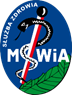 Ministerstwa Spraw Wewnętrznych i Administracji we Wrocławiuul. Ołbińska 32, 50 – 233 Wrocław Wrocław, dn. 25.05.2023r. Sygnatura postępowania: ZZ-ZP-2375 – 11/23             Dot.: przetargu nieograniczonego na dostawę produktów leczniczych w podziale na zadania - powtórkaWYJAŚNIENIA TREŚCI SWZDziałając na podstawie art. 135 ust.2 i 137 ust.1 ustawy Prawo zamówień publicznych z dnia 11 września 2019r. ( t.j.: Dz. U. z 2022 poz.1710 ze zm.), Samodzielny Publiczny Zakład Opieki Zdrowotnej Ministerstwa Spraw Wewnętrznych i Administracji we Wrocławiu zawiadamia, że wpłynął wniosek o wyjaśnienie treści specyfikacji warunków zamówienia dotyczący ww. postępowania:Pytanie nr 1Pakiet 8, Pozycja 8, Ceftazidimum 2g x 1 fiol.: Czy Zamawiający wymaga, aby Ceftazydym zachowywał po rozpuszczeniu trwałość przez 24 godz. w temp. 2-8°C?Odpowiedź na pytanie nr 1: Zamawiający dopuszcza nie wymaga.Pytanie nr 2 Pakiet 8, Pozycja 8, Ceftazidimum 2g x 1 fiol.: Czy Zamawiający wymaga, aby zaoferowany Ceftazydym 2g był w postaci proszku do sporządzania roztworu do wstrzykiwań domięśniowych, dożylnych i infuzji?Odpowiedź na pytanie nr 2Zamawiający dopuszcza nie wymaga.